Tabela 1. Resultados obtidos através da busca inicial sem filtragem em três base de dados Scopus, Web of Science (WoS) e ScienceDirect                                                             Autores (2023)Tabela 2. Caracterização de estudos pós-filtragem diante aos últimos dez anos (2013-2023) para o termo “Wetlands AND fruit production effluents” em três plataformas científicas.Figura 1.  Disposição de artigos publicados por ano para os descritores “Wetlands AND fruit production effluents”Autores (2023)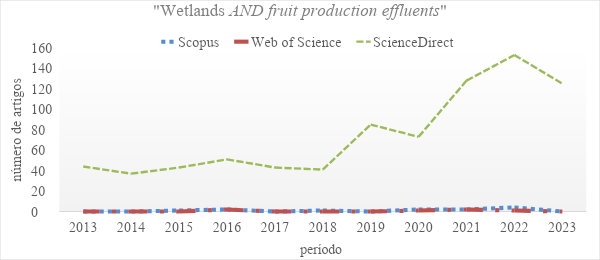 Tabela 3. Caracterização de estudos pós-filtragem diante aos últimos dez anos (2013-2023) para o termo “Wetlands AND winery effluents” em três plataformas científicas.Autores (2023)Figura 2.  Disposição de artigos publicados por ano para os descritores “Wetlands AND fruit production effluents”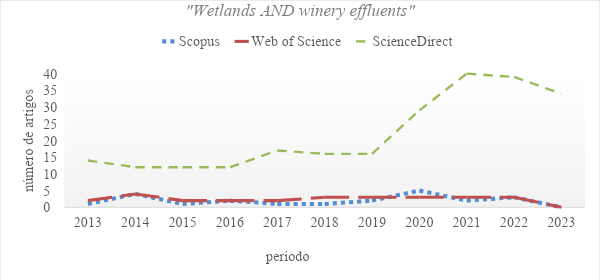                                                                       Autores (2023)Tabela 4. Caracterização de estudos pós-filtragem diante aos últimos dez anos (2013-2023) para o termo “Wetlands AND agroindustrial AND effluent treatment” em três plataformas científicas.Autores (2023)Figura 3.  Disposição de artigos publicados por ano para os descritores “Wetlands AND agroindustrial AND effluent treatment”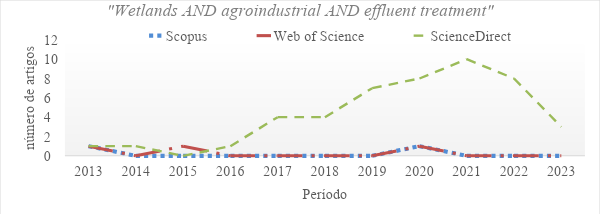 Autores (2023)Tabela 5. Caracterização de estudos pós-filtragem diante aos últimos dez anos (2013-2023) para o termo “Wetlands AND nutrient removal AND agroindustrial effluents” em três plataformas científicas.Autores (2023)Figura 4.  Disposição de artigos publicados por ano para os descritores “Wetlands AND nutrient removal AND agroindustrial effluents”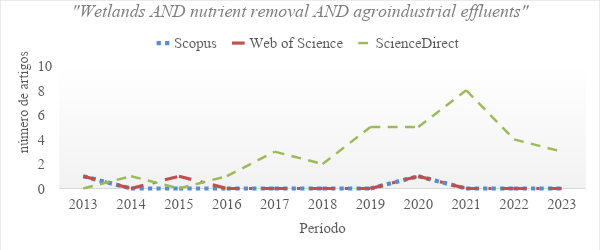 Autores (2023)Figura 5. Distribuição dos países que possuem maior publicações nos últimos dez anos. A) Distribuição para o descritor Wetlands AND fruit production effluents. B) Distribuição para o descritor Wetlands AND winery effluents.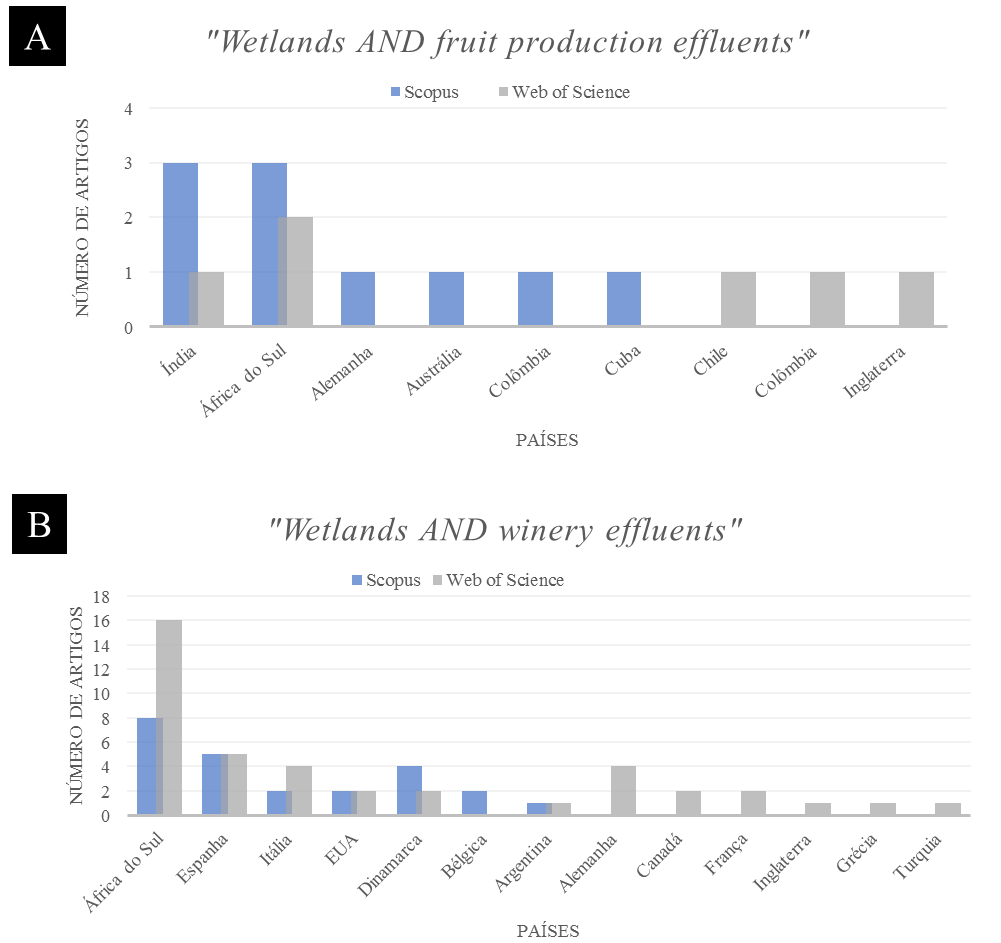                                                                   Autores (2023)Figura 6. Distribuição dos países que possuem maior publicações nos últimos dez anos. A) Distribuição para o descritor Wetlands AND agroindustrial AND effluent treatment. B) Distribuição para o descritor Wetlands AND nutrient removal AND agroindustrial effluents.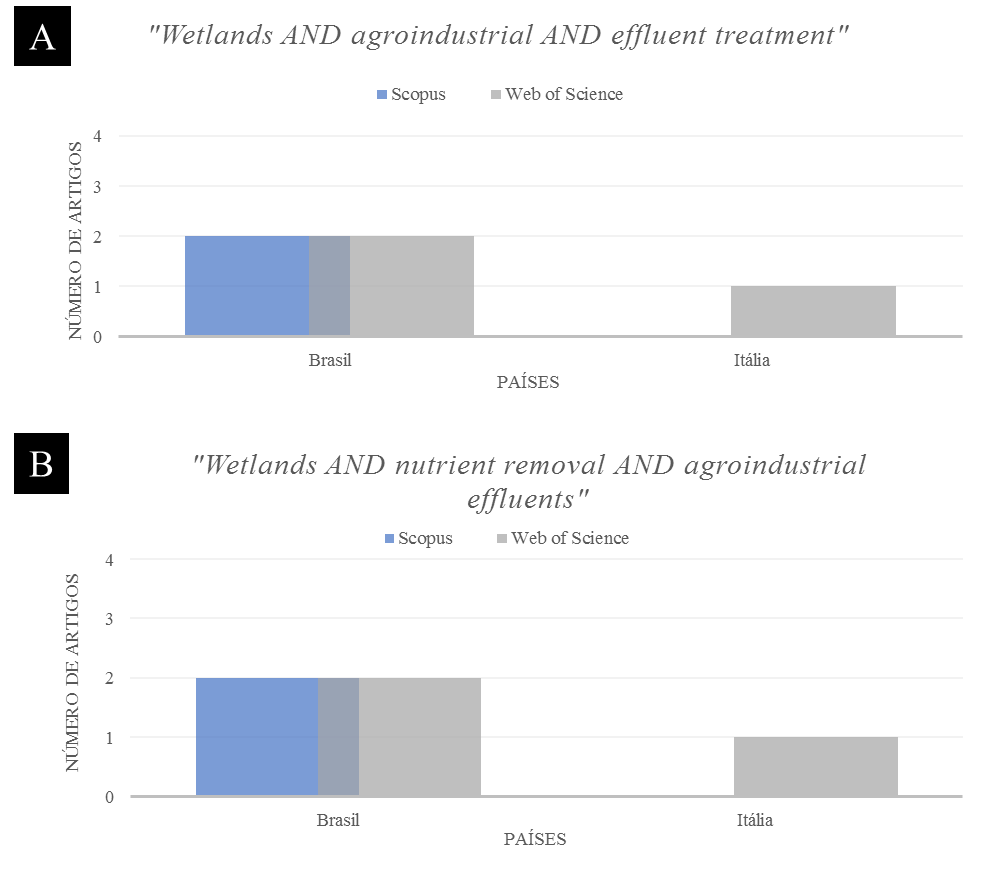  	                                                                  Autores (2023)Termos de buscaBase de dadosTotal de artigos Wetlands AND fruit production effluentsScopus16Wetlands AND fruit production effluentsWoS13Wetlands AND fruit production effluentsScienceDirect1152Total1181Wetlands AND winery effluentsScopus33Wetlands AND winery effluentsWoS43Wetlands AND winery effluentsScienceDirect312Total388Wetlands AND agricultural AND effluent treatmentScopus329Wetlands AND agricultural AND effluent treatmentWoS685Wetlands AND agricultural AND effluent treatmentScienceDirect10200Total11214Wetlands AND nutrient removal AND agricultural effluentsScopus84Wetlands AND nutrient removal AND agricultural effluentsWoS277Wetlands AND nutrient removal AND agricultural effluentsScienceDirect6459Total6820“Wetlands AND fruit production effluents”Total de artigos pós filtragem (2013-2023)Scopus12Web of Science6ScienceDirect823“Wetlands AND winery effluents”Total de artigos pós filtragem (2013-2023)Scopus22Web of Science27ScienceDirect241“Wetlands AND agroindustrial AND effluent treatment”Total de artigos pós filtragem (2013-2023)Scopus2Web of Science3ScienceDirect47“Wetlands AND nutrient removal AND agroindustrial effluents”Total de artigos pós filtragem (2013-2023)Scopus2Web of Science3ScienceDirect32